               RETIREES CORNER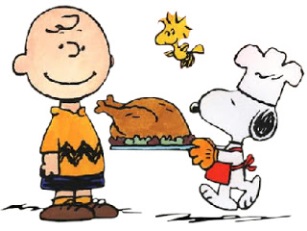   DECEMBER MEETING           CHRISTMAS LUNCH                            Topic to be discussed: 602 Medical Fund      THURSDAY, DECEMBER 8, 2016                   11:30 AM Meeting     	      		 12:45 PM Lunch                  **LOCAL 602 UNION HALL **8700 Ashwood Drive, Capitol Heights, Maryland 20743		LUNCH $6.00 PER PERSON     CLUB WILL PROVIDE THE TURKEY AND HAM   Please bring a side and/or dessert There will be door prizes!  		       Additional door prizes are welcome!                    2017 dues of $12.00 are payable at meeting				  RSVP after Nov. 17 but before DECEMBER 1 to Bernie 301-949-1788 or bwt602r@aol.com and let him know how many are coming, if you are bringing a side, a dessert and/or a door prize. 